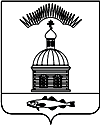 АДМИНИСТРАЦИЯ МУНИЦИПАЛЬНОГО ОБРАЗОВАНИЯ ГОРОДСКОЕ  ПОСЕЛЕНИЕ ПЕЧЕНГА ПЕЧЕНГСКОГО РАЙОНА МУРМАНСКОЙ ОБЛАСТИПОСТАНОВЛЕНИЕот 15 июля 2015 г.                                                                                            № 116Об    утверждении Положения об устойчивости функционирования предприятий, учреждений и организаций муниципального образования городское поселение Печенга в чрезвычайных ситуациях  В соответствии с Федеральными законами от 12 февраля . N 28-ФЗ "О гражданской обороне", от 21 декабря . N 68-ФЗ "О защите населения и территорий от чрезвычайных ситуаций природного и техногенного характера", Федеральным законом от 06.10.2003 года № 131-ФЗ «Об общих принципах организации местного самоуправления в Российской Федерации», Устава городского поселения Печенга, в целях организации, планирования и координации выполнения мероприятий по поддержанию устойчивого функционирования экономики поселения в чрезвычайных ситуациях ПОСТАНОВЛЯЮ:1.Утвердить Положение об  устойчивости функционирования предприятий, учреждений и организаций  муниципального образования городское поселение Печенга в чрезвычайных ситуациях, согласно приложению к настоящему Постановлению.2.Настоящее Постановление вступает в силу с момента его опубликования(обнародования).3.Настоящее Постановление обнародовать в соответствии с Порядком опубликования (обнародования) муниципальных правовых актов органов местного самоуправления городского поселения Печенга. 4.Контроль за исполнением настоящего Постановления возложить на заместителя главы администрации муниципального образования городское поселение Печенга Печенгского района Мурманской области.И.о. главы администрации муниципального образования городское поселение Печенга                                                              А.Н.Быстров                                                                                          УТВЕРЖДЕНО  Постановлением администрации                                                                             муниципального образования                                                                             городское поселение Печенга от 15 июля 2015 года № 116____________ /______________/ПОЛОЖЕНИЕоб  устойчивости функционирования предприятий, учреждений и организаций муниципального образования городское  поселение Печенга в чрезвычайных ситуацияхОБЩИЕ ПОЛОЖЕНИЯНастоящее Положение определяет основные направления деятельности, задачи и порядок организации работы по повышению устойчивости функционирования предприятий, учреждений и организаций независимо от их организационно-правовых форм, а также подведомственных им объектов производственного и социального назначения (далее - объекты экономики) в чрезвычайных ситуациях мирного и военного времени (далее - чрезвычайные ситуации) на территории муниципального образования городское поселение Печенга ( далее – МО г.п. Печенга).Положение разработано на основании Федерального закона от 21.12.1994 N 68 "О защите населения и территорий от чрезвычайных ситуаций природного и техногенного характера", Постановления Правительства Российской Федерации от 30.12.2003 N 794 "О единой государственной системе предупреждения и ликвидации чрезвычайных ситуаций".II. ОБЩИЕ ПОЛОЖЕНИЯ ПО УСТОЙЧИВОСТИФУНКЦИОНИРОВАНИЯ ЭКОНОМИКИ ПОСЕЛЕНИЯОбщее руководство подготовкой к устойчивому функционированию отдельных отраслей и объектов экономики поселения в чрезвычайных ситуациях осуществляет Администрация МО г.п. Печенга. Непосредственное руководство разработкой и проведением мероприятий по повышению устойчивости функционирования отдельных отраслей и объектов экономики поселения осуществляют: Комиссия по поддержанию устойчивого функционирования организаций поселения в чрезвычайных ситуациях, созданная при Главе администрации МО г.п. Печенга; руководители структурных подразделений администрации поселения и предприятий, учреждений, организаций поселения.Комиссии по поддержанию устойчивого функционирования объектов экономики создаются при руководителях предприятий, учреждений и организаций поселения в целях организации, планирования и координации мероприятий по повышению устойчивости функционирования объектов экономики в чрезвычайных ситуациях и являются постоянно действующими, организующими, координирующими, консультативными и исследовательскими органами.Главная задача Комиссии - организация работы по устойчивому функционированию объектов экономики в чрезвычайных ситуациях в целях снижения возможных потерь и разрушений, создания оптимальных условий для восстановления производства, обеспечения жизнедеятельности населения.Подготовка экономики поселения к устойчивому функционированию в чрезвычайных ситуациях, а также объектов экономики независимо от их организационно-правовых форм предполагает выполнение комплекса экономических, инженерно-технических, специальных и организационных мероприятий, осуществляемых с целью достижения необходимой степени устойчивости.Повышение устойчивости функционирования экономики поселения достигается выполнением мероприятий, направленных на:- предотвращение или уменьшение возможности возникновения крупных производственных аварий, катастроф и стихийных бедствий;- снижение возможных потерь и разрушений в случае возникновения крупных производственных аварий, катастроф и стихийных бедствий, а также от современных средств поражения и вторичных поражающих факторов;-  создание условий для ликвидации последствий аварий, катастроф и стихийных бедствий, а также последствий применения современных средств поражения, проведения работ по восстановлению объектов и обеспечения жизнедеятельности населения.III. ОСНОВНЫЕ НАПРАВЛЕНИЯ ПОВЫШЕНИЯ УСТОЙЧИВОГОФУНКЦИОНИРОВАНИЯ ЭКОНОМИКИ ПОСЕЛЕНИЯ ИОТДЕЛЬНЫХ ЕЕ ОБЪЕКТОВ Основными направлениями повышения устойчивости функционирования  экономики поселения являются:1.Обеспечение защиты населения и его жизнедеятельности в чрезвычайных ситуациях мирного и военного времени.2.Рациональное размещение производительных сил на территории поселения.3.Подготовка к работе в чрезвычайных ситуациях объектов экономики поселения.4.Подготовка к выполнению работ по восстановлению объектов экономики поселения в условиях чрезвычайных ситуаций.5.Подготовка системы управления экономикой поселения для решения задач в чрезвычайных ситуациях мирного и военного времени.IV. ОСНОВНЫЕ НАПРАВЛЕНИЯ ПОВЫШЕНИЯ УСТОЙЧИВОСТИФУНКЦИОНИРОВАНИЯ ОРГАНИЗАЦИЙ,ПРЕДПРИЯТИЙ И УЧРЕЖДЕНИЙ Основными направлениями повышения устойчивости функционирования  организаций, предприятий и учреждений являются:1.Обеспечение защиты рабочих, служащих, членов семей и их жизнедеятельности в чрезвычайных ситуациях.2.Рациональное размещение производительных сил и производственных фондов объекта экономики.3.Подготовка объекта экономики к работе в чрезвычайных ситуациях.4.Подготовка к выполнению работ по восстановлению объекта экономики в чрезвычайных ситуациях.5.Подготовка системы управления объектом экономики для решения задач в чрезвычайных ситуациях.V. ОБЩИЕ ТРЕБОВАНИЯ ПО ПОВЫШЕНИЮ УСТОЙЧИВОСТИФУНКЦИОНИРОВАНИЯ ОТРАСЛЕЙ ИОБЪЕКТОВ ЭКОНОМИКИ Требования по повышению устойчивости функционирования отраслей и объектов экономики сгруппированы по следующим основным направлениям:1.Предотвращение (снижение риска) возникновения чрезвычайных ситуаций.2.Защита производственного персонала (населения) и подготовка системы его жизнеобеспечения.3.Рациональное размещение объектов экономики и их элементов.4.Снижение тяжести (локализация) последствий чрезвычайных ситуаций.5.Подготовка к работе объектов экономики в условиях чрезвычайных ситуаций.6.Подготовка органов управления, систем управления, сил и средств к ликвидации последствий чрезвычайных ситуаций и восстановлению производства.           Мероприятия по повышению устойчивости функционирования отдельных отраслей и объектов экономики разрабатываются и осуществляются заблаговременно, с учетом возможных последствий крупных производственных аварий, катастроф и стихийных бедствий в мирное время и последствий применения современных средств поражения в военное время. Мероприятия, которые по своему характеру не могут быть осуществлены заблаговременно, проводятся в возможно короткие сроки  в ходе чрезвычайных ситуаций (например: эвакомероприятия; изменения технологических режимов работы, производственных связей, структуры управления и др.). Мероприятия по повышению устойчивости функционирования отдельных отраслей и объектов экономики, требующие капиталовложений и материально-технических средств, предусматриваются в плане социального и экономического развития поселения и в перспективных планах поддержания (повышения) устойчивости функционирования объектов экономики поселения. Мероприятия по повышению устойчивости функционирования отдельных отраслей и объектов экономики, включенные в план экономического и социального развития поселения, выделяются в  отдельное приложение "План по повышению устойчивости функционирования отдельных отраслей и объектов экономики МО г.п. Печенга". Мероприятия по повышению устойчивости функционирования объектов экономики, которые по своему характеру не могут быть осуществлены заблаговременно, предусматриваются в "Планах гражданской обороны и защиты населения" предприятий, учреждений и организаций поселения.С целью оценки эффективности мероприятий по подготовке объектов экономики к устойчивому функционированию в чрезвычайных условиях проводятся специальные учения. Объекты экономики в своей деятельности по повышению устойчивости наряду с общими требованиями руководствуются специальными требованиями по повышению устойчивости отраслей экономики и другими нормативными документами.